Математика группа  27-28  на   27.10.2021 Конспект. Посмотрите, если у вас есть теоретический материал по показательной функции, то не пишете (пишут те обучающиеся кого не было на уроке.)Тема: Показательная и логарифмическая функцииПоказательная функция.    (Повторите)Определение:  Показательной функцией называются функцию вида  у = aх,  где х – переменная , a – число, a >  1.При любых действительных значениях х и у справедливы равенства: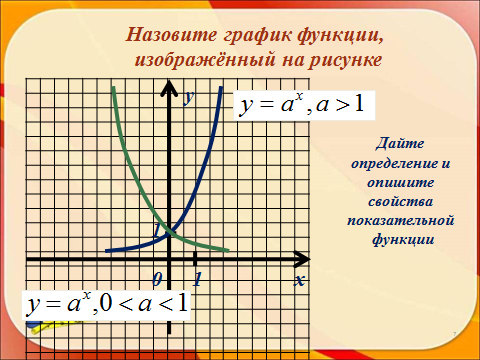 Выполните задания в тетрадях.Задание 1 :  Выпишите и  подчеркните показательную функцию среди предложенных формул.            ;        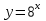 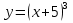 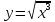 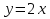 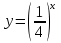 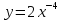 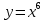 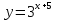 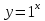 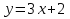 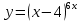 Задание 2: укажите, какие из данных функций возрастают, а какие убывают, и изобразите эскизы графиков этих функций.     3)        5) 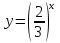 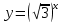         4)     6) 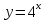 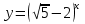 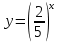 Задание 3: найти графики  показательных функций среди предложенных графиков (укажите номера этих функций).1.                                                 2.				        3.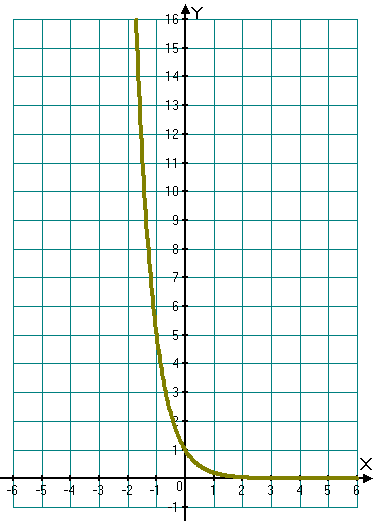 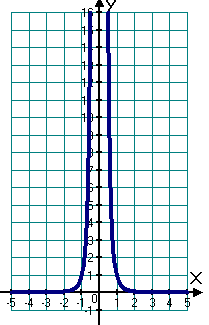 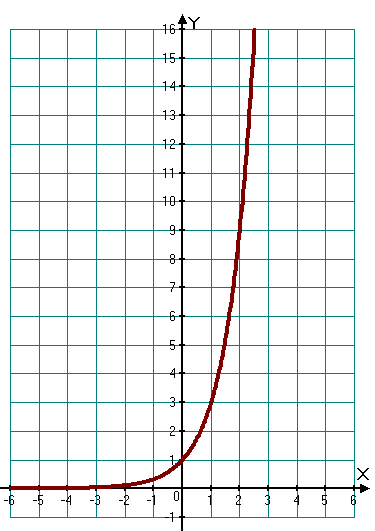 4.					5.					6.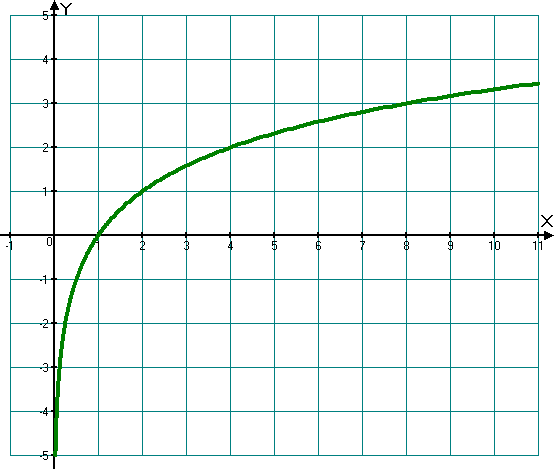 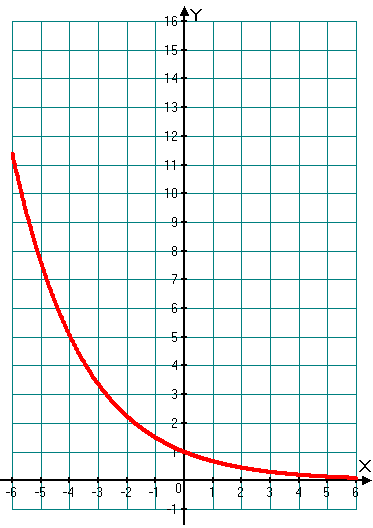 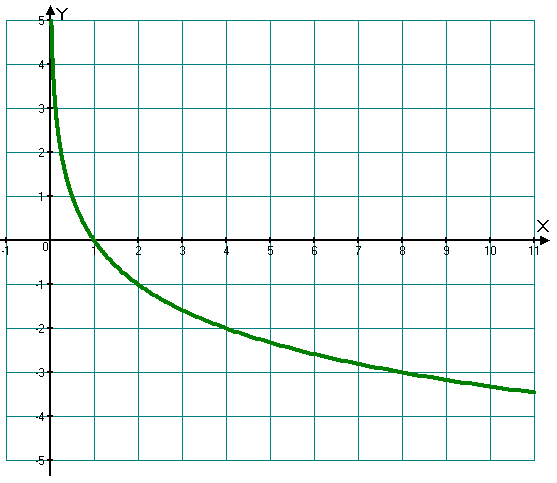 Новый материалЗаписать конспект в тетради!Логарифмическая функцияОпр: Функцию, заданную формулой у = , называют логарифмической функцией с основанием а.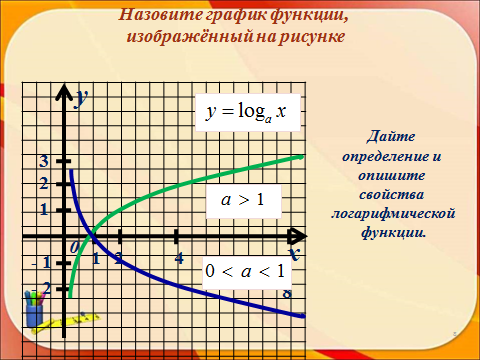    Таблицу нарисовать и заполнить.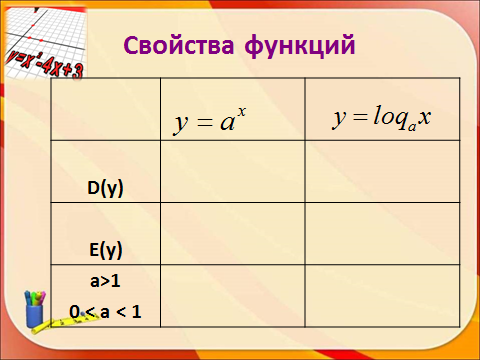 Результаты обсудим на уроке.Свойства функции у=ах, а>1.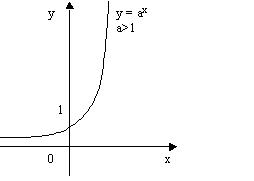 1.D(у) = (-∞; +∞); или R2.не является ни четной, ни нечетной;3.у > 0 при х ϵ (0; +∞); 4. возрастает на (0; +∞);5. не имеет ни наибольшего, ни наименьшего значений;6. непрерывна;7.Е (у) = (0; +∞); или R+Свойства функции у=ах, 0< а<1.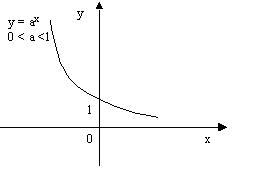 1.D(у) = (-∞; +∞); или R 2.не является ни четной, ни нечетной;3. у > 0 при х ϵ (0; +∞);4. убывает на (0; +∞);5. не имеет ни наибольшего, ни наименьшего значений;6. непрерывна;7.Е (у) = (0; +∞); или R+Свойства функции у = , а>1.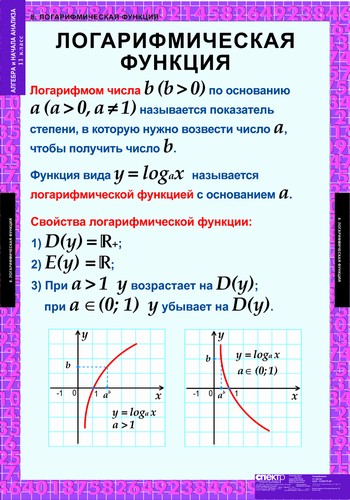 1.D(у) = (0; +∞); или R+2.не является ни четной, ни нечетной;3.возрастает на (0; +∞);4.не ограничена сверху, не ограничена снизу;5. не имеет ни наибольшего, ни наименьшего значений;6. непрерывна;7.Е (у) = (-∞; +∞); или RСвойства функции у = , 0< а<1.1.D(у) = (0; +∞); или R+2.не является ни четной, ни нечетной;3.убывает на (0; +∞);4.не ограничена сверху, не ограничена снизу;5. не имеет ни наибольшего, ни наименьшего значений;6. непрерывна;7.Е (у) = (-∞; +∞); или R Графики всех логарифмических функций проходят через точку (1;0) Графики всех логарифмических функций проходят через точку (1;0) 